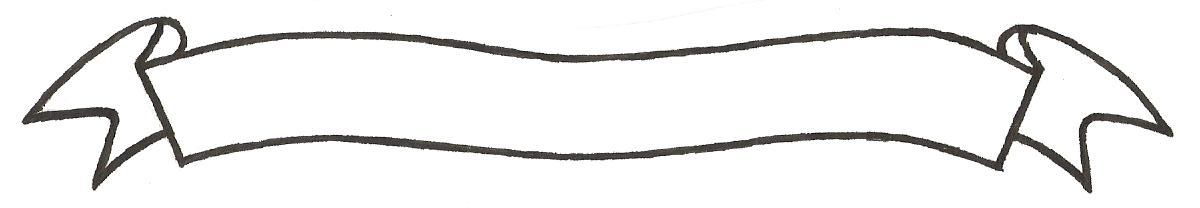 MERU UNIVERSITY OF SCIENCE AND TECHNOLOGYP.O. Box 972-60200 – Meru-Kenya.Tel: 020-2069349, 061-2309217. 064-30320 Cell phone: +254 712524293, +254 789151411Fax: 064-30321Website: www.must.ac.ke  Email: info@must.ac.keUniversity Examinations 2014/2015 FOURTH YEAR SECOND SEMESTER EXAMINATION FOR THE DEGREE OF BACHELOR OF COMMERCEBFB 3473: BUSINESS AND SOCIAL ETHICS  DATE: AUGUST 2015					   	             TIME: 2 HOURSINSTRUCTIONS: Answer question one and any other two questions QUESTION ONE (30 MARKS) Explain why business ethics is studied						(6 Marks)Explain any three sources of authority in moral judgment			(6 Marks)Explain the principles that guide moral behaviour					( 6 Marks)Explain various tools employed in the process of identifying, implementing and managing business ethics									(6 Marks)Explain the characteristics of moral standards in business practices		(6 Marks)QUESTION TWO (20 MARKS)Discuss the reasons why some firms in Kenya engage in business malpractices 	(10 Marks)Discuss the African cultural values 						(10 Marks)QUESTION THREE (20 MARKS)Discuss the following ethical issues in business practices:Conflict of interest								(5 Marks)Communication and technology						(5 Marks)Explain how unethical behaviour and practices can be minimized in the organization												(10 Marks) QUESTION FOUR (20 MARKS)Discuss the importance of the following theories of individual behaviour:Teleological theory								(5 Marks)Deontological theory							(5 Marks)Explore the situations when whistle blowing is ethical in an organization 	(10 Marks) QUESTION FIVE (20 MARKS)Discuss how an organization can develop code of ethics for the employees	(10 Marks)Discuss the importance of the cardinal virtues					(10 Marks)